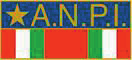 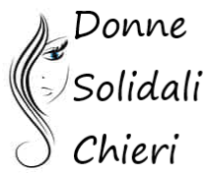 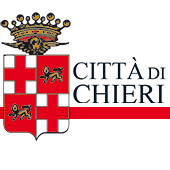       											      Sez. E. Chiolerio									                                		   Chieri   DONNE CHE RE-esistono DAL ‘ 900 AD OGGI                                       		 6 MARZO 2020, ORE 18.30-20.00,                      	      Cittadella del Volontariato, Via papa giovanni xxiiI n. 8, Chieri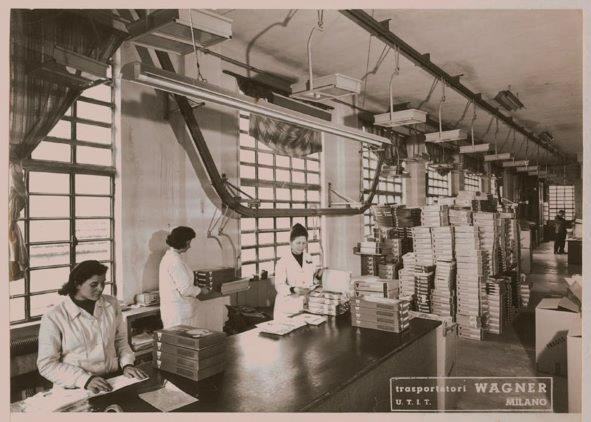                INTERVENTI                        Saluti  istituzionaliANPI             LE STAFFETTE    PARTIGIANE                           RELATRICE: Elda GastaldiCISL fnp       RUOLO FEMMINILE NELLE FABBRICHE            RELATRICE: CRISTINA TERRENATICgil SPI       RUOLO FEMMINILE NEL SINDACATO                 RELATRICE: Antonietta di giacomoDONNe  SOLIDALI    LA DONNA DOPO IL LAVORO: IL VOLONTARIATO          RELATRICE: FLAVIA CAVALEROCentro antiviolenza Forza e debolezze oggi          relatrice:  Adriana  suminiAPERITIVO ,  letture  E CANTI  AL  FEMMINILEaccompagnamento  ALLE TASTIERE: LUCIANA RINAUDO, (donne solidali)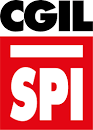 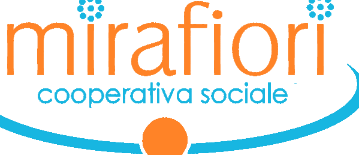 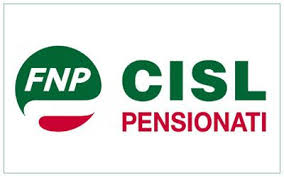 